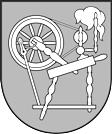 LATVIJAS REPUBLIKA VECPIEBALGAS NOVADA PAŠVALDĪBAReģ. Nr. 90000057259, Alauksta iela 4, Vecpiebalga, Vecpiebalgas pagasts, Vecpiebalgas novads, LV – 4122 tālr.641 07279,  64161969, vecpiebalga@vecpiebalga.lv, www.vecpiebalga.lvDOMES SĒDES PROTOKOLSVecpiebalgas novada Vecpiebalgas pagastā2017.gada 24.augustā								                          Nr.15                     Sēde sasaukta plkst.1500Sēdi atklāj plkst.1500Darba kārtībā:Par deputātu maiņu Vecpiebalgas novada domes 2017.gada sasaukumā.Par Vecpiebalgas novada domes vēlēšanu komisijas locekļu skaitu un locekļu kandidātu pieteikšanās termiņu.Par grozījumiem 2017.gada 23.marta Vecpiebalgas novada domes lēmumā “Par aizdevuma pieprasījumu Pašvaldības aizņēmumu un galvojumu kontroles un pārraudzības padomei” (prot.Nr.5).Par brīvpusdienu piešķiršanu izglītojamiem Vecpiebalgas novada pašvaldības izglītības iestādēs 2017./2018.mācību gadā.Par Piebalgas muzeju apvienības “Orisāre” nolikuma apstiprināšanu.Par atvaļinājuma piešķiršanu domes priekšsēdētājai.Par neapdzīvojamo telpu nomas līguma izbeigšanu.Par telpu nedzīvojamā ēkā „Mazā skola”, kadastra apzīmējums 4292 007 0450 005, nekustamajā īpašumā „Gaismas iela 4” Vecpiebalgā, Vecpiebalgas pagastā, Vecpiebalgas novadā, nodošanu nomā.Par  nedzīvojamo telpu   ēkā „Sabiedriskais centrs” Dzērbenē, Dzērbenes pagastā, Vecpiebalgas novadā,  kadastra apzīmējums 4250 007 0306 001, nodošanu nomā.Par zemes ierīcības projekta apstiprināšanu nekustamajam īpašumam “Vecķulmas” Kaives pagastā.Par zemes ierīcības projekta apstiprināšanu nekustamajam īpašumam “Jaunvīļumi” Vecpiebalgas pagastā.Par zemes nomas līguma izbeigšanu.Par atteikumu iznomāt pašvaldības zemi.Par Finanšu komitejas locekļa ievēlēšanu.Sēdi vada – novada domes priekšsēdētāja Ella FRĪDVALDE-ANDERSONESēdi protokolē – domes sekretāre Inese ĢĒRMANESēdē piedalās:Deputāti – Arita ANDERSONE                 Edžus ĶAUKULIS                  Indriķis PUTNIŅŠ                  Ilona RADZIŅA                  Agita ŠULCA	      Ella FRĪDVALDE-ANDERSONEIzpilddirektors Hugo DUKSISEkonomiste Gita JANŠEVICAJurists Guntars ZERNISMuzeju apvienības “Orisāre” vadītāja Līva GRUDULEPašvaldības izdevuma “Vecpiebalgas Novada Ziņas” redaktore Dzidra JEŠKINASēdē nepiedalās:Deputāti – Edgars BĒRZKALNS, attaisnojošu iemeslu dēļ.                  Lelde BURDAJA, attaisnojošu iemeslu dēļ                  Inese NAVRA, attaisnojošu iemeslu dēļ.Sēdes norise tiek fiksēta audioierakstā.1.Par deputātu maiņu Vecpiebalgas novada domes 2017.gada sasaukumāZiņo G.Zernis1. Vecpiebalgas novada dome izskata 2017.gada 09.augustā Vecpiebalgas novada pašvaldībā saņemto Vecpiebalgas novada  vēlēšanu  komisijas  priekšsēdētāja  Andra Baloža  iesniegumu  par  deputātu maiņu Vecpiebalgas novada domes 2017.gada sasaukumā.2.Izvērtējot ar lietu saistītos apstākļus, tika konstatēts: 2.1.  2017.gada  09.augustā  sasaukta  Vecpiebalgas  novada  vēlēšanu  komisijas  sēde, pamatojoties uz Vecpiebalgas novada domes 2017.gada 03.augusta lēmumu Nr.2 (protokols Nr.14)  “Par Vecpiebalgas novada domes deputāta Mareka Klimoviča deputāta pilnvaru izbeigšanu pirms termiņa”. Deputāts Mareks Klimovičs ar personisku iesniegumu nolicis deputāta pilnvaras ar 2017.gada 03.augustu, par ko Vecpiebalgas novada dome pieņēmusi lēmumu par deputāta pilnvaru izbeigšanu ar 2017.gada 03.augustu. 2.2.  Vecpiebalgas  novada  vēlēšanu  komisijas 2017.gada 09.augusta sēdē    pieņemts  lēmums  apstiprināt kā deputāti Aritu Andersoni, personas kods xxxxxxx-xxxxx deputāta Mareka Klimoviča  vietā    no vēlētāju apvienības ”Par jaunajiem”, no kuras 2017.gada pašvaldību vēlēšanās kandidēja Mareks Klimovičs (vēlēšanu komisijas sēdes protokols Nr.5 - pielikumā uz 1 lpp.),3.  Saskaņā ar Republikas  pilsētas  domes  un  novada  domes  deputāta  statusa  likuma 3. panta pirmās daļas 1.punktu deputāta pilnvaras izbeidzas pirms termiņa  ar brīdi, kad dome ir pieņēmusi lēmumu par deputāta pilnvaru izbeigšanos sakarā ar deputāta personisku rakstveida iesniegumu par savu pilnvaru nolikšanu.  Republikas  pilsētas  domes  un  novada  domes vēlēšanu likuma 43.panta pirmā daļa nosaka, ka „ja ievēlētais domes deputāts miris, atteicies vai citu iemeslu dēļ zaudējis vai nolicis savu mandātu, viņa vietā stājas nākamais kandidāts no tā paša kandidātu saraksta, no kura bija ievēlēts iepriekšējais deputāts”.Pamatojoties uz augstāk minēto un saskaņā ar apvienotās finanšu un sociālo, izglītības un kultūras jautājumu komitejas 17.08.2017.atzinumu (protokols Nr.9), atklāti balsojot: PAR – I.Radziņa, A.Šulca, I.Putniņš, E.Ķaukulis, A.Andersone, E.Frīdvalde-Andersone, PRET - nav, ATTURAS - nav, Vecpiebalgas novada dome nolemj:Apstiprināt deputāta pilnvaras Aritai Andersonei, personas kods xxxxxx-xxxxx.2.Par Vecpiebalgas novada domes vēlēšanu komisijas locekļu skaitu un locekļu kandidātu pieteikšanās termiņuZiņo G.ZernisIevērojot Republikas pilsētu un novadu vēlēšanu komisiju un vēlēšanu iecirkņu komisiju likumā paredzēto pienākumu trīs mēnešu laikā no pašvaldības domes ievēlēšanas ievēlēt jauno novada vēlēšanu komisiju, ir sagatavots lēmumprojekts par Vecpiebalgas novada vēlēšanu komisijas locekļu skaitu un locekļu kandidātu pieteikšanās termiņu.Sakarā ar minēto dome konstatē:1.Republikas pilsētu un novadu vēlēšanu komisiju un vēlēšanu iecirkņu komisiju likuma (turpmāk-Likums) 2.panta pirmā daļā noteikts, ka vēlēšanu komisijas kā pastāvīgas pašvaldību institūcijas darbojas visu attiecīgās domes pilnvaru laiku. Komisijas pilnvaras izbeidzas ar dienu, kad jaunievēlētā dome ir izveidojusi jaunu vēlēšanu komisiju.2.Likuma 1.pantā noteikts, ka Saeimas vēlēšanu, Eiropas Parlamenta vēlēšanu, tautas nobalsošanas, kā arī republikas pilsētas domes un novada domes vēlēšanu sagatavošanai katrā republikas pilsētā un novadā no vēlētājiem tiek izveidota attiecīgi republikas pilsētas vēlēšanu komisija un novada vēlēšanu komisija 7 – 15 locekļu sastāvā. Vēlēšanu komisijas locekļu skaitu nosaka attiecīgā dome.3.Likuma 5.pantā noteikts, ka Republikas pilsētas vai novada vēlēšanu komisiju ievēlē attiecīgās republikas pilsētas dome vai novada dome triju mēnešu laikā pēc domes ievēlēšanas (…).4.Likuma 6.pants nosaka, ka vēlēšanu komisijas un iecirkņu komisijas izveidojamas no Latvijas pilsoņiem, kuri prot latviešu valodu un kuriem ir vismaz vispārējā vidēja izglītība. Par vēlēšanu komisijas vai iecirkņa komisijas locekli nevar būt Saeimas, attiecīgās republikas pilsētas domes vai novada domes deputāts. Par iecirkņa komisijas locekli nevar būt persona, kura ir pieteikta par deputāta kandidātu vai ir saraksta iesniedzēja.5.Likuma 7.pantā noteikts, ka tiesības izvirzīt un pieteikt savus pārstāvjus vēlēšanu komisijā ir reģistrēto politisko partiju vai to apvienību centrālajām pastāvīgi funkcionējošām vadības institūcijām, kā arī katram attiecīgās domes deputātam vai ne mazāk kā 10 balsstiesīgiem Latvijas pilsoņiem. Katras politiskās partijas vai politisko partiju apvienības, deputāta vai vēlētāju grupas izvirzīto un pieteikto kandidātu skaits nedrīkst būt lielāks par attiecīgajā vēlēšanu komisijā ievēlējamo locekļu skaitu.6.Likuma 9.pantā noteikts, ka vēlēšanu komisijas locekļu kandidātu pieteikšanas termiņu nosaka attiecīgā dome. Republikas pilsētas dome attiecīgu paziņojumu publicē laikrakstā ”Latvijas Vēstnesis”, bet novada dome to izliek redzamā vietā pie domes un pilsētas vai pagasta pārvaldes ēkām.7.Šobrīd Vecpiebalgas novada vēlēšanu komisija darbojas septiņu locekļu sastāvā.Pamatojoties uz augstāk minēto un vadoties no likuma ”Par pašvaldībām”15.panta pirmās daļas 17.punktu, 21.panta pirmās daļas 24.punktu, Republikas pilsētu un novadu vēlēšanu komisiju un vēlēšanu iecirkņu komisiju likuma 1.panta pirmo daļu, 2.panta pirmo dalu, 5.panta pirmo dalu, 6.pantu, 7.pantu, 9.pantu, apvienotās finanšu un sociālo, izglītības un kultūras jautājumu komitejas 17.08.2017.atzinumu (protokols Nr.9), atklāti balsojot: PAR – I.Radziņa, A.Šulca, I.Putniņš, E.Ķaukulis, A.Andersone, E.Frīdvalde-Andersone, PRET - nav, ATTURAS - nav,Vecpiebalgas novada dome nolemj:Noteikt Vecpiebalgas novada vēlēšanu komisijas locekļu skaitu  7 cilvēku sastāvā.Noteikt Vecpiebalgas novada vēlēšanu komisijas locekļu kandidātu pieteikšanas termiņu Vecpiebalgas novada vēlēšanu komisijai līdz 2017.gada 4.septembrim.3.Par grozījumiem 2017.gada 23.marta Vecpiebalgas novada domes lēmumā „ Par aizdevuma pieprasījumu Pašvaldības aizņēmumu un galvojumu kontroles un pārraudzības padomei” (prot. Nr.5)Ziņo G.Janševica2016.gada 28.aprīļa Vecpiebalgas novada dome ar lēmumu Nr. 15 „Par dalību LEADER projektu konkursā” (protokols Nr.5) nolēma piedalīties LEADER projektu konkursa  2.1. „Vietējās teritorijas, tostarp dabas un kultūras objektu sakārtošanai, lai uzlabotu pakalpojumu pieejamību, kvalitāti un sasniedzamību” aktivitātē ar projektu ”Viesistaba Vecpiebalgas pagasta centrā”, akceptējot projekta kopējās izmaksas 36300.00 euro. 2016.gada 11.maijā tika pieņemts Iepirkumu komisijas lēmums projekta īstenošanu uzticēt piedāvājumam ar viszemāko cenu - par 36231.16 euro ar PVN. 2016.gada 16.septembrī tika saņemts Lauku atbalsta dienesta lēmums par projekta iesnieguma Nr. 16-09-AL18-A019.2201-000005 apstiprināšanu un iespēju saņemt publisko finansējumu 14 912.46 euro.  2017.gada 23.marta Vecpiebalgas domes sēdē tika pieņemts lēmums „Par aizdevuma pieprasījumu Pašvaldības aizņēmumu un galvojumu  kontroles un pārraudzības padomei” par aizdevuma pieprasīšanu 36 231.16 euro apmērā.2017.gada 24.maijā Vecpiebalgas novada pašvaldība lūdza pagarināt projekta īstenošanai iesniedzamo, ar būvvaldi saskaņojamo dokumentu termiņus, jo sakarā ar būvvaldes darbinieku noslodzi tika kavēti dokumentu iesniegšanas termiņi. Ar 2017.gada 30.maija Lauku atbalsta dienesta lēmumu tika pagarināti darbu izpildes termiņi un lēmuma 15.punktā paredzēts, ka ir iespējama finanšu korekcija šim projektam sakarā ar nepieciešamo atkārtoto iepirkumu. Atkārtota iepirkuma izvērtēšana notika 2017.gada 18.jūlijā, kur par uzvarētāju izvēlējās piedāvājumu ar zemāko cenu- 45859.00 euro ar PVN.Pamatojoties uz likuma „Par pašvaldībām” 12.pantu un 15.pantu, likuma „Par valsts budžetu 2017.gadam” 14.panta 2.punkta 7.apakšpunktu,  un saskaņā ar 2008.gada 25.marta Ministru kabineta noteikumiem Nr.196 „Noteikumi par pašvaldību aizņēmumiem un galvojumiem” 2.punktu, apvienotās finanšu un sociālo, izglītības un kultūras jautājumu komitejas 17.08.2017.atzinumu (protokols Nr.9), atklāti balsojot: PAR – I.Radziņa, A.Šulca, I.Putniņš, E.Ķaukulis, A.Andersone, PRET - nav, ATTURAS - nav, Vecpiebalgas novada dome nolemj:Veikt grozījumus 2017.gada 23.marta Vecpiebalgas novada domes lēmumā Nr. 1 „Par aizdevuma pieprasījumu Pašvaldības aizņēmumu un galvojumu kontroles un pārraudzības padomei” (prot.Nr.5), izsakot 1.punktu šādā redakcijā:“1. Ņemt aizņēmumu EUR 45859.00 (četrdesmit pieci tūkstoši astoņi simti piecdesmit deviņi euro 00 centi) no Valsts kases prioritārajam investīciju projektam ar ELFLA un LAD atbalstu  „Viesistaba Vecpiebalgas pagasta centrā” iepirkuma "Vecpiebalgas pagasta centra labiekārtošana" īstenošanai.”4.Par brīvpusdienu piešķiršanu izglītojamajiemVecpiebalgas novada pašvaldības izglītības iestādēs 2017./2018.mācību gadamZiņo G.JanševicaPamatojoties uz LR likuma „Par pašvaldībām” 15.panta pirmās daļas 4.punktu, apvienotās finanšu un sociālo, izglītības un kultūras jautājumu komitejas 17.08.2017.atzinumu (protokols Nr.9), atklāti balsojot: PAR – I.Radziņa, A.Šulca, I.Putniņš, E.Ķaukulis, A.Andersone, E.Frīdvalde-Andersone, PRET - nav, ATTURAS - nav,Vecpiebalgas novada dome nolemj:Piešķirt brīvpusdienas EUR 1.42 (viens euro 42 centi) apmērā 2017./2018.mācību gadā - no 2017.gada 1.septembra līdz 2018.gada 31.maijam - Vecpiebalgas novada izglītības iestāžu: pirmsskolas vecuma bērniem, kas apmeklē pirmsskolas grupas bērniem no piecu gadu vecuma; 5.-9.klašu skolēniem.tiem daudzbērnu ģimeņu izglītojamajiem, kuri apmeklē Vecpiebalgas novada izglītības iestāžu pirmsskolas grupas līdz 5 gadu vecumam, mācās Vecpiebalgas vidusskolas 10.-12.klasēs. Par daudzbērnu ģimeni uzskatāma ģimene, kura audzina trīs un vairāk bērnus līdz astoņpadsmit gadu vecumam, kuri apmeklē pirmsskolas grupas, apgūst pamata, vispārējo vidējo vai profesionālo izglītībuAtzīt par spēku zaudējušu 2016.gada 25.augusta Vecpiebalgas novada domes lēmumu Nr.  2 „Par brīvpusdienu piešķiršanu izglītojamajiem Vecpiebalgas novada pašvaldības izglītības iestādēs 2016./2017.mācību gadā” (prot. Nr.11).5.Par Piebalgas muzeju apvienības “Orisāre” nolikuma apstiprināšanu.Ziņo L.GrudulePamatojoties uz LR likuma “Par pašvaldībām” 21.panta pirmās daļas 8.punktu, 41.panta pirmās daļas 2.punktu, apvienotās finanšu un sociālo, izglītības un kultūras jautājumu komitejas 17.08.2017.atzinumu (protokols Nr.9), atklāti balsojot: PAR – I.Radziņa, A.Šulca, I.Putniņš, E.Ķaukulis, A.Andersone, E.Frīdvalde-Andersone, PRET - nav, ATTURAS - nav,Vecpiebalgas novada dome nolemj:Apstiprināt Piebalgas muzeju apvienības “Orisāre” nolikumu.Nolikums protokola pielikumā uz 5 lapām.6.Par atvaļinājuma piešķiršanu domes priekšsēdētājaiZiņo G.ZernisPamatojoties uz LR likuma “Par pašvaldībām” 25.pantu, 01.12.2009.Valsts un pašvaldības institūcijas amatpersonu un darbinieku atlīdzības likumu, Pašvaldības darba samaksas nolikumu, domes priekšsēdētājas Ellas Frīdvaldes-Andersones 10.08.2017. iesniegumu, apvienotās finanšu un sociālo, izglītības un kultūras jautājumu komitejas 17.08.2017.atzinumu (protokols Nr.9), atklāti balsojot: PAR – I.Radziņa, A.Šulca, I.Putniņš, E.Ķaukulis, A.Andersone, PRET - nav, ATTURAS – E.Frīdvalde-Andersone,Vecpiebalgas novada dome nolemj:Piešķirt Vecpiebalgas novada domes priekšsēdētājai Ellai Frīdvaldei-Andersonei atvaļinājumu no šā gada 4. līdz 8.septembrim.Domes priekšsēdētāju atvaļinājuma laikā aizvieto priekšsēdētājas vietniece Ilona Radziņa.7.Par neapdzīvojamo telpu nomas līguma izbeigšanuZiņo G.Zernis2017.gada 14.augustā Vecpiebalgas novada pašvaldībā saņemts V.G. , dzīvojošas [adrese], iesniegums, kurā lūgts izbeigt nomas līgumu par nedzīvojamo telpu  nomu Vecpiebalgas novada, Dzērbenes pagasta Sabiedriskajā centrā ar 2017.gada 31.augustu. Izskatot V.G.  iesniegumu, tiek konstatēts, ka:[1.] V.G. vēlas izbeigt nedzīvojamo telpu nomas līgumu par telpu nomu īpašumā Sabiedriskais centrs Dzērbenē, Dzērbenes pagastā, Vecpiebalgas novadā, ar 2017.gada 31.augustu.[2.]  2015.gada 29.oktobrī starp iznomātāju – Vecpiebalgas novada pašvaldību un nomnieku – V.G. tika noslēgts   Nedzīvojamo telpu nomas līgums Nr.10-23/257 par neapdzīvojamo telpu ar kopējo platību 10,6 m2 ēkā ar kadastra apzīmējumu 42500070306001, Sabiedriskajā centrā Dzērbenē, Dzērbenes pagastā, Vecpiebalgas novadā, nodošanu nomniekam nomas lietošanā uz noteiktu laiku un šajā līgumā paredzētajiem noteikumiem, friziera pakalpojumu nodrošināšanai.[3.] Līguma 7.5. punktā noteikts, ka nomniekam ir tiesības pēc savas izvēles jebkurā laikā prasīt šī līguma izbeigšanu, ja tas kalpo nomnieka interesēm, par to rakstiski paziņojot iznomātājam vienu mēnesi iepriekš.  Ņemot vērā augstāk minēto un pamatojoties uz likumu „Par pašvaldībām” 4.pantu, kas nosaka, ka “ realizējot vietējo pārvaldi, pašvaldības likumā noteiktajos ietvaros ir publisko tiesību subjekts, bet privāttiesību jomā pašvaldībām ir juridiskās personas tiesības”,  14.panta pirmās daļas 2.punktu, kas nosaka, ka  “ pildot savas funkcijas, pašvaldībām likumā noteiktajā kārtībā ir tiesības: 2) iegūt un atsavināt kustamo un nekustamo mantu, privatizēt pašvaldību īpašuma objektus, slēgt darījumus, kā arī veikt citas privāttiesiska rakstura darbības”, apvienotās finanšu un sociālo, izglītības un kultūras jautājumu komitejas 17.08.2017.atzinumu (protokols Nr.9), atklāti balsojot: PAR – I.Radziņa, A.Šulca, I.Putniņš, E.Ķaukulis, A.Andersone, E.Frīdvalde-Andersone, PRET - nav, ATTURAS - nav,Vecpiebalgas novada dome nolemj:Ar 2017.gada  31.augustu izbeigt 2015.gada 29.oktobrī noslēgto  Nedzīvojamo telpu nomas līgumu Nr.10-23/257 ar nomnieku – V.G. par  nedzīvojamo telpu nomu ēkā, kas atrodas Sabiedriskajā centrā Dzērbenē, Dzērbenes pagastā, Vecpiebalgas novadā, 10,6 m² kopplatībā –friziera pakalpojumu nodrošināšanai.Lēmums stājas spēkā ar brīdi, kad tas paziņots adresātam. Atbilstoši Administratīvā procesa likuma 76.pantai pirmajai daļai un 79.panta pirmajai šo lēmumu var pārsūdzēt viena mēneša laikā no tā spēkā stāšanās dienas Administratīvās rajona tiesas Valmieras tiesu namā, Voldemāra Baloža ielā 13a, Valmierā, LV-4201.8.Par telpu nedzīvojamā ēkā „Mazā skola”, kadastra apzīmējums 4292 007 0450 005, nekustamajā īpašumā „Gaismas iela 4” Vecpiebalgā, Vecpiebalgas pagastā, Vecpiebalgas novadā, nodošanu nomāZiņo D.SlaidiņaVecpiebalgas novada pašvaldībā 08.08.2017. saņemts A. N.  iesniegums, kurā lūgts izskatīt iespēju iznomāt pašvaldībai piederošās telpas nedzīvojamā ēkā „Mazā skola”, kadastra apz. 4292 007 0450 005, nekustamajā īpašumā „Gaismas ielā 4” Vecpiebalgā, Vecpiebalgas pagastā, Vecpiebalgas novadā. Pamatojoties uz likuma "Par pašvaldībām" 14.panta otrās daļas 3.punktu, kas nosaka, ka, lai izpildītu savas funkcijas, pašvaldībām likumā noteiktajā kārtībā ir pienākums racionāli un lietderīgi apsaimniekot pašvaldības kustamo un nekustamo mantu, 2010.gada 8.jūnija Ministru kabineta noteikumu Nr.515 "Noteikumi par valsts un pašvaldību mantas iznomāšanas kārtību, nomas maksas noteikšanas metodiku un nomas līguma tipveida nosacījumiem" 7.punktu, kas nosaka, ka lēmumu par nomas objekta nodošanu iznomāšanai pieņem iznomātājs, 11.punktu, kas nosaka, ka nomas objekta iznomātājs pieņem lēmumu par piemērojamo izsoles veidu, kā arī apstiprina publicējamo informāciju par nomas objektu, 22.punktu, kas nosaka, ka izsoli organizē iznomātāja izveidota komisija, kurā ir ne mazāk kā trīs locekļi, un apvienotās finanšu un sociālo, izglītības un kultūras jautājumu komitejas 17.08.2017.atzinumu (protokols Nr.9), atklāti balsojot: PAR – I.Radziņa, A.Šulca, I.Putniņš, E.Ķaukulis, A.Andersone, E.Frīdvalde-Andersone, PRET - nav, ATTURAS - nav,Vecpiebalgas novada dome nolemj:Nodot iznomāšanai nedzīvojamās telpas 9.5 m2 kopplatībā saskaņā ar būves tehniskās inventarizācijas lietu nedzīvojamā ēkā „Mazā skola”, kadastra apz. 4292 007 0450 005, kas atrodas nekustamajā īpašumā „Gaismas iela 4” Vecpiebalgā, Vecpiebalgas   pagastā, Vecpiebalgas novadā. Apstiprināt nedzīvojamo telpu -  nomas objektā “Gaismas iela 4” Vecpiebalgā Vecpiebalgas pagastā, Vecpiebalgas novadā, 9.5 m² kopplatībā, kadastra apzīmējums 4292 007 0450 005, publicējamo informāciju (1.pielikums), nomas tiesību izsoles noteikumus (2.pielikums)  un nomas līguma projektu (3.pielikums).Uzdot nomas objekta izsoli organizēt komisijai sekojošā sastāvā:komisijas priekšsēdētājs: Guntars Zernis,komisijas locekļi: Andris Lapiņš,		                  Benita Zvejniece.Uzdot Vecpiebalgas novada pašvaldības izpilddirektoram Hugo Duksim pēc nomas tiesību izsoles rezultātu paziņošanas un apstiprināšanas noslēgt nedzīvojamo telpu nomas līgumu.9.Par  nedzīvojamo telpu   ēkā „Sabiedriskais centrs”, Dzērbenē, Dzērbenes pagastā, Vecpiebalgas novadā,  kadastra apzīmējums 4250 007 0306 001, nodošanu nomāZiņo D.Slaidiņa  Pamatojoties uz likuma „Par pašvaldībām" 14.panta otrās daļas 3.punktu, kas nosaka, ka, lai izpildītu savas funkcijas, pašvaldībām likumā noteiktajā kārtībā ir pienākums racionāli un lietderīgi apsaimniekot pašvaldības kustamo un nekustamo mantu, 2010.gada 8.jūnija Ministru kabineta noteikumu Nr.515 "Noteikumi par valsts un pašvaldību mantas iznomāšanas kārtību, nomas maksas noteikšanas metodiku un nomas līguma tipveida nosacījumiem" 7.punktu, kas nosaka, ka lēmumu par nomas objekta nodošanu iznomāšanai pieņem iznomātājs, 11.punktu, kas nosaka, ka nomas objekta iznomātājs pieņem lēmumu par piemērojamo izsoles veidu, kā arī apstiprina publicējamo informāciju par nomas objektu, 22.punktu, kas nosaka, ka izsoli organizē iznomātāja izveidota komisija, kurā ir ne mazāk kā trīs locekļi, un apvienotās finanšu un sociālo, izglītības un kultūras jautājumu komitejas 17.08.2017.atzinumu (protokols Nr.9), atklāti balsojot: PAR – I.Radziņa, A.Šulca, I.Putniņš, E.Ķaukulis, A.Andersone, E.Frīdvalde-Andersone, PRET - nav, ATTURAS - nav,Vecpiebalgas novada dome nolemj:Nodot iznomāšanai nedzīvojamās telpas 10,4 m² kopplatībā ēkā „Sabiedriskais centrs” Dzērbenē, Dzērbenes pagastā, Vecpiebalgas novadā, telpu grupas kadastra apzīmējums 4250 007 0306 001 011. Apstiprināt nedzīvojamo telpu -  nomas objektā „Sabiedriskais centrs” Dzērbenē, Dzērbenes pagastā, Vecpiebalgas novadā, 10,4 m² platībā, kadastra apzīmējums 4250 007 0306 001, publicējamo informāciju (1.pielikums), nomas tiesību izsoles noteikumus (2.pielikums) un nomas līguma projektu (3.pielikums).Uzdot nomas objekta izsoli organizēt komisijai:komisijas priekšsēdētājs: Guntars Zernis,komisijas locekļi:  Dace Caune,
                                          Viesturs Melbārdis. Uzdot Vecpiebalgas novada pašvaldības izpilddirektoram Hugo Duksim pēc nomas tiesību izsoles rezultātu paziņošanas un apstiprināšanas noslēgt nedzīvojamo telpu nomas līgumu.10.Par zemes ierīcības projekta apstiprināšanu nekustamajam īpašumam „Vecķulmas” Kaives  pagastāZiņo D.Slaidiņa	Atbilstoši Vecpiebalgas  novada pašvaldības Attīstības plānošanas un nekustamā īpašuma nodaļas 05.07.2017. izsniegtajiem nosacījumiem Nr.12 “Zemes ierīcības projekta izstrādes nosacījumi īpašuma „Vecķulmas” Kaives pagastā, Vecpiebalgas novadā, kadastra Nr. 4258 003 0005,  zemes vienības ar kadastra apzīmējumu  4258 003 0005   sadalīšanai” ir izstrādāts zemes ierīcības projekts nekustamajam īpašumam „Vecķulmas” (kadastra Nr. 4258 003 0005).Izskatot SIA „Latīpašums-mērniecības birojs” zemes ierīkotājas Ilzes Dragones izstrādāto zemes ierīcības projektu, pamatojoties uz LR likuma “Par pašvaldībām” 15.panta  13.punktu, LR likuma „Zemes ierīcības likums” 19. pantu, LR MK 2016.gada 2.augusta noteikumu Nr.505. „Zemes ierīcības projekta izstrādes noteikumi” II. daļas 26. un 28. punktu, un LR MK 2006.gada 20.jūnija noteikumiem Nr.496 “Nekustamā īpašuma lietošanas mērķu klasifikācija un nekustamā īpašuma lietošanas mērķu noteikšanas un maiņas kārtība”, apvienotās finanšu un sociālo, izglītības un kultūras jautājumu komitejas 17.08.2017.atzinumu (protokols Nr.9), atklāti balsojot:PAR – I.Radziņa, A.Šulca, I.Putniņš, E.Ķaukulis, A.Andersone, E.Frīdvalde-Andersone, PRET - nav, ATTURAS - nav,Vecpiebalgas novada dome nolemj:Apstiprināt SIA „Latīpašums- mērniecības birojs” zemes ierīkotājas Ilzes Dragones izstrādāto zemes ierīcības projektu nekustamajam īpašumam “Vecķulmas”, kadastra Nr.4258 003 0005, Kaives pagasts, Vecpiebalgas  novads, zemes vienībai ar kadastra apzīmējumu 4258 003 0005.Saglabāt no īpašuma „Vecķulmas” zemes vienības ar kadastra apzīmējumu 4258 003 0005 atdalāmajam īpašumam, kas sastāv no zemes vienības ar kadastra apzīmējumu 4258 003 0166  0,55  ha kopplatībā  (vairāk vai mazāk, cik izrādīsies iemērot dabā)  un ēkām, kas atrodas uz šīs zemes vienības, nosaukumu un adresi  “Vecķulmas”, Kaives pagasts, Vecpiebalgas novads, un   noteikt zemes vienībai zemes lietošanas mērķi- zeme, uz kuras galvenā saimnieciskā darbība ir lauksaimniecība, kods 0101.Piešķirt no īpašuma „Vecķulmas” zemes vienības ar kadastra apzīmējumu 4258 003 0005 atdalāmajam īpašumam, kas sastāv no zemes vienības ar kadastra apzīmējumu 4258 003 0153 5,55 ha kopplatībā (vairāk vai mazāk, cik izrādīsies iemērot dabā), nosaukumu  “Ķulmas”, Kaives pagasts, Vecpiebalgas novads, un noteikt zemes vienībai zemes  lietošanas mērķi- zeme, uz kuras galvenā saimnieciskā darbība ir lauksaimniecība, kods 0101.11.Par zemes ierīcības projekta apstiprināšanu nekustamajam īpašumam „Jaunvīļumi” Vecpiebalgas  pagastāZiņo D.Slaidiņa	Atbilstoši Vecpiebalgas  novada pašvaldības Attīstības plānošanas un nekustamā īpašuma nodaļas 12.04.2017. izsniegtajiem nosacījumiem Nr.11 “Zemes ierīcības projekta izstrādes nosacījumi īpašuma „Jaunvīļumi” Vecpiebalgas pagastā, Vecpiebalgas novadā, kadastra Nr. 4292 001 0011,  zemes vienības ar kadastra apzīmējumu  4292 001 0011   sadalīšanai” ir izstrādāts zemes ierīcības projekts nekustamajam īpašumam „Jaunvīļumi” (kadastra Nr. 4292 001 0011).Izskatot SIA „Latīpašums-mērniecības birojs” zemes ierīkotājas Initas Upenas izstrādāto zemes ierīcības projektu, pamatojoties uz LR likuma “Par pašvaldībām” 15.panta  13.punktu, LR likuma „Zemes ierīcības likums” 19. pantu, LR MK 2016.gada 2.augusta noteikumu Nr.505. „Zemes ierīcības projekta izstrādes noteikumi” II. daļas 26. un 28. punktu, un LR MK 2006.gada 20.jūnija noteikumiem Nr.496 “Nekustamā īpašuma lietošanas mērķu klasifikācija un nekustamā īpašuma lietošanas mērķu noteikšanas un maiņas kārtība”, apvienotās finanšu un sociālo, izglītības un kultūras jautājumu komitejas 17.08.2017.atzinumu (protokols Nr.9), atklāti balsojot: PAR – I.Radziņa, A.Šulca, I.Putniņš, E.Ķaukulis, A.Andersone, E.Frīdvalde-Andersone, PRET - nav, ATTURAS - nav,Vecpiebalgas novada dome nolemj:Apstiprināt SIA „Latīpašums- mērniecības birojs” zemes ierīkotājas Initas Upenas izstrādāto zemes ierīcības projektu nekustamajam īpašumam “Jaunvīļumi”, kadastra Nr.4292 001 0011, Vecpiebalgas pagasts, Vecpiebalgas  novads, zemes vienībai ar kadastra apzīmējumu 4292 001 0011.Saglabāt no īpašuma „Jaunvīļumi” zemes vienības ar kadastra apzīmējumu 4292 001 0011 atdalāmajam īpašumam, kas sastāv no zemes vienības ar kadastra apzīmējumu 4292 001 0307  2,0  ha kopplatībā  (vairāk vai mazāk, cik izrādīsies iemērot dabā)  un ēkām, kas atrodas uz šīs zemes vienības, nosaukumu un adresi  “Jaunvīļumi”, Vecpiebalgas pagasts, Vecpiebalgas novads, un   noteikt zemes vienībai zemes lietošanas mērķi- zeme, uz kuras galvenā saimnieciskā darbība ir lauksaimniecība, kods 0101.Piešķirt no īpašuma „Jaunvīļumi” zemes vienības ar kadastra apzīmējumu 4292 001 0011 atdalāmajam īpašumam, kas sastāv no zemes vienības ar kadastra apzīmējumu 4292 001 0308 8,4 ha kopplatībā (vairāk vai mazāk, cik izrādīsies iemērot dabā), nosaukumu  “Vīļumu mežs”, Vecpiebalgas pagasts, Vecpiebalgas novads, un noteikt zemes vienībai zemes  lietošanas mērķi- zeme, uz kuras galvenā saimnieciskā darbība ir mežsaimniecība, kods 0201.Piešķirt no īpašuma „Jaunvīļumi” zemes vienības ar kadastra apzīmējumu 4292 001 0011 atdalāmajam īpašumam, kas sastāv no zemes vienībām ar kadastra apzīmējumiem 4292 001 0309 17,2 ha kopplatībā un 4292 001 0310 1.7 ha kopplatībā (vairāk vai mazāk, cik izrādīsies iemērot dabā), nosaukumu  “Gaujas krasts”, Vecpiebalgas pagasts, Vecpiebalgas novads, un noteikt zemes vienībām ar kadastra apzīmējumiem 4292 001 0309 un 4292 001 0310 zemes  lietošanas mērķi- zeme, uz kuras galvenā saimnieciskā darbība ir lauksaimniecība, kods 0101.12.Par zemes nomas līguma izbeigšanu.Ziņo D.Slaidiņa	Izskatot  J. D., personas kods xxxxxx-xxxxx, adrese ( „dzēsts”), 31.07.2017. iesniegumu par 10.05.2017. noslēgtā zemes nomas līguma izbeigšanu, konstatēts:	2017.gada 10.maijā noslēgts zemes nomas līgums, kurā Vecpiebalgas novada pašvaldība   iznomājusi īpašuma „Veļķi” Vecpiebalgas pagastā, Vecpiebalgas novadā, kadastra Nr. 4292 006 0096, lauksaimniecībā izmantojamās zemes daļu  1.0 ha kopplatībā  J.D.	Pamatojoties uz LR likuma „Par pašvaldībām” 14.pantu, LR MK  30.10.2007. noteikumiem Nr. 735 „Noteikumi par publiskas personas zemes nomu”, atbilstoši J. D. , personas kods xxxxxx-xxxxx, adrese („dzēsts”), 31.07.2017. iesniegumam, apvienotās finanšu un sociālo, izglītības un kultūras jautājumu komitejas 17.08.2017.atzinumu (protokols Nr.9), atklāti balsojot: PAR – I.Radziņa, A.Šulca, I.Putniņš, E.Ķaukulis, A.Andersone, E.Frīdvalde-Andersone, PRET - nav, ATTURAS - nav,Vecpiebalgas novada dome nolemj:Izbeigt 10.05.2017. noslēgto zemes nomas līgumu par īpašuma „Veļķi” Vecpiebalgas pagastā, Vecpiebalgas novadā, kadastra Nr. 4292 006 0096, lauksaimniecībā izmantojamās zemes daļas  1,0  ha kopplatībā iznomāšanu J. D. ar 01.09.2017.13.Par atteikumu iznomāt pašvaldības zemiZiņo D.SlaidiņaVecpiebalgas novada dome izskatīja M. Z. 18.04.2017. iesniegumu (iereģistrēts Nr.406/3-141.) ar lūgumu iznomāt zemes vienību ar kadastra Nr.42540060096 uz 10 gadiem. Izvērtējot domes rīcībā esošo informāciju un ar lietu saistītos apstākļus, tika konstatēts: ka saskaņā ar Nekustamā īpašuma valsts kadastra informācijas sistēmas datiem un Vecpiebalgas novada domes 2014.gada 27.marta lēmumu Nr. 27.4. „Par zemes piekritību pašvaldībai” nekustamā īpašuma „Lauka Sviļi” , kadastra Nr. 4254 006 0096, Inešu pagastā, Vecpiebalgas novadā, zemes vienība   ar kadastra apzīmējumu 4254 006 0096 34,915 ha platībā   ir Vecpiebalgas novada pašvaldībai piekrītoša neapbūvēta  meža zeme. Īpašums nav uzmērīts un nav nostiprināts zemesgrāmatā, nav izgatavots meža apsaimniekošanas plāns. Likuma „Par pašvaldībām” 14.panta otrās daļas 3.punkts nosaka, ka, lai izpildītu savas funkcijas, pašvaldībām likumā noteiktajā kārtībā ir pienākums racionāli un lietderīgi apsaimniekot pašvaldības kustamo un nekustamo mantu. Uz zemes vienības ar kadastra apzīmējumu 4254 006 0096 galvenā saimnieciskā darbība ir mežsaimniecība, savukārt mežsaimniecībā izmantojamās zemes tiek apsaimniekotas atbilstoši meža apsaimniekošanas plānam,  rīkojot cirsmu izstrādes tiesību izsoles, kurās iegūtie līdzekļi papildina pašvaldības budžetu un tiek izmantoti pašvaldības funkciju nodrošināšanai. Līdz ar to šobrīd nav lietderīgi iznomāt attiecīgo zemes gabalu.  Atbilstoši likuma „Publiskas personas finanšu līdzekļu un mantas izšķērdēšanas novēršanas likums” 3.pantam -  publiska persona, kā arī kapitālsabiedrība rīkojas ar finanšu līdzekļiem un mantu lietderīgi, tas ir: 1) rīcībai jābūt tādai, lai mērķi sasniegtu ar mazāko finanšu līdzekļu un mantas izlietojumu; 2) manta atsavināma un nododama īpašumā vai lietošanā citai personai par iespējami augstāku cenu.Mežu apsaimniekošanas kārtību nosaka „Meža likums” -  2.panta pirmās daļas 1.punktā un 4.panta pirmajā daļā noteikts - likuma mērķis ir: veicināt meža ekonomiski, ekoloģiski un sociāli ilgtspējīgu apsaimniekošanu un izmantošanu. Šis likums attiecas uz personu, kurai meža zeme ir īpašumā vai tiesiskajā valdījumā; personu, kurai šis likums un citi meža apsaimniekošanu un izmantošanu regulējošie normatīvie akti nosaka tiesības un uzliek pienākumus. Likums paredz, ka īpašnieks vai tiesiskais valdītājs ir atbildīgs par meža ilgtspējīgu apsaimniekošanu.Atbilstoši Civillikuma 1038. un 1039.pantam, īpašnieks var viņam piederošo lietu valdīt, iegūt tās augļus, izlietot to pēc sava ieskata savas mantas pavairošanai un vispār to lietot visādā kārtā, kaut arī no tam rastos zaudējums citai personai. Īpašnieks var aizliegt visiem citiem ietekmēt viņa lietu, kā arī to lietot vai izmantot, kaut arī viņam pašam no tam nerastos nekāds zaudējums.Ņemot vērā augstāk minēto, apvienotās finanšu un sociālo, izglītības un kultūras jautājumu komitejas 17.08.2017.atzinumu (protokols Nr.9), atklāti balsojot: PAR – I.Radziņa, A.Šulca, I.Putniņš, E.Ķaukulis, A.Andersone, E.Frīdvalde-Andersone, PRET - nav, ATTURAS - nav,Vecpiebalgas novada dome nolemj:Neiznomāt pašvaldības nekustamā īpašuma „Lauka Sviļi”, kadastra Nr. 4254 006 0096 , Inešu pagastā, Vecpiebalgas novadā, zemes vienību ar kadastra apzīmējumu 4254 006 0096 34,915 ha kopplatībā.Uzmērīt nekustamā īpašuma “Lauka Sviļi”, kadastra Nr.4254 006 0096, zemes vienību ar kadastra apzīmējumu 4254 006 0096, nostiprināt īpašumu zemesgrāmatā, izgatavot apsaimniekošanas plānu un apsaimniekot nekustamo īpašumu atbilstoši meža apsaimniekošanas plānam.14.Par Finanšu komitejas locekļa ievēlēšanuZiņo G.Zernis(1)Ar Vecpiebalgas novada domes 2017.gada 03.augusta lēmumu Nr.2 (protokols Nr.14) ”Par Vecpiebalgas novada domes deputāta Mareka Klimoviča deputāta pilnvaru izbeigšanu pirms termiņa”, deputāts Mareks Klimovičs ar personisku iesniegumu nolicis deputāta pilnvaras ar 2017.gada 03.augustu, par ko Vecpiebalgas novada dome pieņēmusi lēmumu par deputāta pilnvaru izbeigšanu ar 2017.gada 03.augustu. (2)Vecpiebalgas  novada  vēlēšanu  komisijas 2017.gada 09.augusta sēdē    pieņemts  lēmums  apstiprināt kā deputāti Aritu Andersoni, personas kods xxxxxxx-xxxxx deputāta Mareka Klimoviča  vietā    no vēlētāju apvienības ”Par jaunajiem”, no kuras 2017.gada pašvaldību vēlēšanās kandidēja Mareks Klimovičs (vēlēšanu komisijas sēdes protokols Nr.5).(3)Ar Vecpiebalgas novada domes 2017.gada 21.jūnija lēmumu Nr.4 ”Vecpiebalgas novada domes pastāvīgo komiteju locekļu ievēlēšana” deputāts Mareks Klimovičs bija ievēlēts par Finanšu komitejas locekli.(4)Tā kā deputāts Mareks Klimovičs nolicis deputāta pilnvaras, pamatojoties uz savu rakstveida iesniegumu, Vecpiebalgas novada domes Finanšu komitejā nepieciešams ievēlēt jaunu Finanšu komitejas locekli, jo, atbilstoši Vecpiebalgas novada domes saistošo noteikumu Nr.1 /2009 "Vecpiebalgas novada pašvaldības nolikums" 5.punktam, Finanšu komiteja tiek ievēlēta piecu locekļu sastāvā.  Pamatojoties uz Latvijas Republikas likuma „Par pašvaldībām” 20.pantu, 50., 51.pantu, 55.panta pirmo daļu,  atklāti balsojot: PAR – I.Radziņa, A.Šulca, I.Putniņš, E.Ķaukulis, A.Andersone, E.Frīdvalde-Andersone, PRET - nav, ATTURAS - nav,Vecpiebalgas novada dome nolemj:Par Vecpiebalgas novada domes Finanšu komitejas locekli ievēlēt deputāti Aritu Andersoni, personas kods xxxxxx-xxxxx.Atzīt par spēku zaudējušu 2017.gada 21.jūnija lēmuma Nr.4. “Vecpiebalgas novada domes pastāvīgo komiteju locekļu ievēlēšana”  daļu, par Mareka Klimoviča ievēlēšanu Vecpiebalgas novada domes Finanšu komitejā.Sēdi slēdz plkst. 15.34Sēdes ilgums 34 minūtes.Nākamā domes sēde sasaukta šā gada 28.septembrī plkst.15.00 Dzērbenes pagastāSēdi vadīja:							E.FRĪDVALDE-ANDERSONESēdi protokolēja:						I.ĢĒRMANE